ALL INDIA INSTITUTE OF MEDICAL SCIENCES DEOGHAR		(स्वास्थ्य एवं परिवार कल्याण मंत्रालय, भारत सरकार केअधीन राष्ट्रीय महत्व का संस्थान)(An Institution of National Importance under Ministry of Health & Family Welfare)भारत सरकार/ Government of India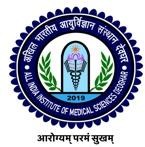 STATE VIRUS RESEARCH AND DIAGNOSTIC LABORATORYराज्य वायरस अनुसंधान और निदान प्रयोगशालाDEPARTMENT OF MICROBIOLOGYसूक्ष्म जीव विज्ञान विभागAdmin/State-VRDL/AIIMS/DEO/Contract/	Dated:ADVERTISEMENT FOR VARIOUS POSTS FOR ONE YEAR ON CONTRACTUAL BASIS AT STATE LEVEL VRDL, AIIMS, DEOGHAR, JHARKHAND.Applications are invited for filling up of various posts under the State -Level Virus Research and Diagnostic Laboratory (VRDL), Department of Microbiology, AIIMS, Deoghar, Jharkhand, for a period of one year purely on contractual basis as per below mentioned details:State-VRDL, Department of Microbiology, AIIMS, Deoghar vacancy details:AIIMS Deoghar Recruitment 2023 Eligibility Criteria & Vacancies DetailsYou can find here the complete eligibility criteria to apply for AIIMS Deoghar Recruitment 2023.The age limit, minimum qualification, number of vacancies and pay scale for AIIMS Deoghar Vacancy 2023 is given below.Note:## On or before 12th June 2023 The HRA will be admissible as per the classification of the city where the lab is locatedIncrement rate will be 5% after every 02 years as per DST norms.If due to revised structure, any official (Contractual) gets less than what is currently being paid to him, due to any reason, the existing pay will be protected till he/she reaches the same level under the revised structure.The DEO/MTS will not be paid less than admissible under the Minimum Wages Act.If suitable Medical Scientist do not become available even after advertising post twice, a non-medical scientist may be engaged against the post of Medical Scientist.Terms and ConditionsThe above- mentioned vacancy is for a fixed tenure of one year (12 months).The selection will not be an employment on AIIMS Deoghar pay-roll. Employment will automatically terminate upon completion of 1 year (12 months) from the day of joining of duties and there is no liability for permanent employment on AIIMS, Deoghar or principal investigator. Also, the candidates have no right to claim permanent employment based on this job.The contract can however be extended to a maximum of three years depending on the candidate’s performance and budget grant from the funding agency.No TA/DA will be paid for attending the interview. Interested candidates may appear for walk-in interview. Candidates should bring duly filled application form (As per the prescribed Performa) and all original  certificates  of educational qualifications, copies of research publications and experience certificate, identity proof, along with two photographs and set of self-attested photocopies of all certificates and relevant documents at the time of interview.Candidates have to download the application form from the AIIMS Deoghar website. No change in serial no. order and the heading of column to be made. The application in the said format is to be properly typed and signed. Two recent self- signed passport sized color photographs are to be attached with stapled/pinned on first page of the Performa format. Thereafter the application form should be scanned and emailed.The candidate should make a folder titled- ‘Name of the candidate with post applied for’. This folder should contain the soft copy of the duly filled application form along with the scanned original copies of relevant documents. The folder should be emailed in a zip folder-to- microbiology@aiimsdeoghar.edu.incc to recruitmentcell@aiimsdeoghar.edu.in on or before 12th June 2023 by 05:00PM. Selection procedureThe  applications  received will be scrutinized by the selection committee. Recruitments will be made through Interview and a written test will be conducted if the eligible candidates are more than 30 per post. Selection will be based purely on merit basis.The list of candidates found eligible will be displayed on AIIMS Deoghar website within 2 weeks of conducting the interview. The candidates are advised to check the institute’s website http://www.aiims deoghar.edu.in for the list of eligible candidates and the date, time and venue for the interview/ written test.No separate communication will be sent to the candidates.Date and time of Walk in Interview:This will be communicated through AIIMS Deoghar website.The selected candidates will be notified through email and phone.                (SCAN SIGNATURE)Prof. (Dr.) Pratima GuptaDEAN RESEARCH Head & PI State -VRDLDepartment of Microbiology AIIMS, DeogharEmail: microbiology@aiimsdeoghar.edu.in          recruitmentcell@aiimsdeoghar.edu.in APPLICATION FORM FOR THE VARIOUS POSTS FOR A PERIOD OF 1 YEAR (12 Months) ON CONTRACT BASIS UNDER STATE- VIRUS RESEARCH & DIAGNOSTIC LABORATORY (VRDL), AIIMS, DEOGHAR, JHARKHANDName of the post applied for:-Name of the Project:-  STATE - VRDL, AIIMS, DEOGHAR, JHARKHAND.Name in block letters:-Affix   Passport    Size self- attested colour  photograph here.Father / Husband‘s Name in block letters:-Postal Address:State :- Pin :-Contact Number:-E-mail ID:-Permanent Address:State :-Pin :-Contact Number:-Date of Birth with documentary evidence:Category:	UR/OBC/SC/STGender: -	Male	FemaleEducational Qualification: -Work Experience if any:- Attach annexurePublications if any (only PUBMED indexed journals): Attach annexureIf selected what period would you require for joining the post: ………………………..I solemnly affirm that the information furnished above is true and correct in all respects to the best of my knowledge. I have not concealed any information. I undertake that any information furnished herein if found to be incorrect or false, then I shall be liable for action as per rules in force.Name of Candidate:		Signature of Candidate: Date	Place:-Post NameVacanciesQualificationAge Limit ##Pay ScaleScientist C (Medical)01)PG Degree (MD/ DNB in Microbiology) with one Year R&D/ Teaching Exp.45 Yrs. Rs.67000/- +HRAScientist C (Non-Medical)01 M.Sc/M.Sc. MLT in Virology/ Microbiology/ Biotechnology/ Parasitology/ M.Tech Biotechnology with 4 Yrs. Exp. in R&D/ Teaching Exp. or 2nd Class in these Degree with Ph.D with 4 Yrs. Exp.45 Yrs.Rs.67000/- +HRAScientist B (Non-Medical)01 B.Tech. Biotechnology with 2 Yrs. Exp. Or 1st Class Master Degree in relevant subject Or 2nd Class M.Sc with Ph.D35 Yrs. Rs.56000/- +HRAResearch Assistant/ Staff Nurse (optional) (under DHR)01 M.Sc/ M.Sc. MLT in Virology/ Microbiology/ Biotechnology/ Parasitology/ Immunology30 Yrs. Rs.35000/-Lab Technician02 B.Sc (MLT)/ B.Sc in Microbiology/ Biotechnology/ Life Science having basic knowledge of lab. tech.30 Yrs. Rs.20000/- +HRAData Entry Operator (under DHR)01 i) Graduation ii) 8000 key depression per hour on computer30 Yrs.Rs.20000/-Multi Tasking Staff (under DHR)01 High School /Matric30 Yrs. Rs.18000/-Total8Name of theSubject/University/Year ofMarksExaminationDiscipline/ SpecialtyInstitute/ CollegePassing finalexaminationObtained (Percentage)